Ruby Allen					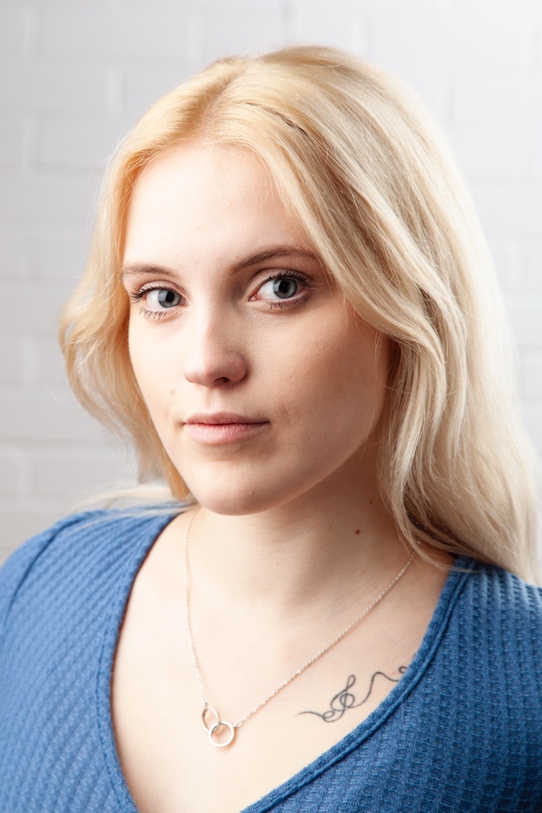 D.O.B:	17/12/2002		HEIGHT: 5”7EYES: 	Blue		HAIR: 	Blonde, longEDUCATION:   BA (hons) Acting for Stage and Screen at the Northern School of Art SKILLS:  Full driving licence, musical theatre, devising, physical theatre, Clowning, Classical                                                                                                              Accents & Dialects: Northern Irish (Native), Southern Irish, General American, RPMusic & Dance: Singing (trained soprano up to grade 8), guitar, piano, trained minimal ballet, contemporary and jazz  Sports:	 Advanced Horse rider, yoga, acrobatics, pole danceOther Skills/Experience: Comfortable being around and handling animals.Email:  ruby@groupallen.comTel:  07472737277RoleTitle of Piece DirectorCompany TypeYearThe PainterFeelNatasha DrymonThe Northern School of ArtFilm2024Lily FlickerElen BodeyThe Northern School of ArtFilm2024The MistressThe FamilyNiamh HenryThe Northern School of Art Stage 2024ChinleyWe’ve been here beforeLuke SwainsonThe Northern School of ArtStage2024TriciaMMXXIVOscar W. FitchettRNQ FilmsFilm2023EmmaThe Hobnob CrisisRuby AllenThe Northern School of Art Stage2023AprilAs Far as the Eye Can SeeSarah Webber and Eve ColpittsThe Northern School of ArtFilm2023MacduffMacbethJonathan BussellThe Northern School of ArtStage2023Emma Patiently WaitingRachel Thomas and Sian Finlan-TuckThe Northern School of Art Film2023LivThe Last to Leave the PartyRachel Thomas The Northern School of Art and Lonely Spaceman ProductionsFilm2023EnsembleLove and InformationKaty WeirThe Northern School of ArtStage2022ShrimpThe Lady from Maxime’s David EdwardsThe Northern School of ArtStage2022